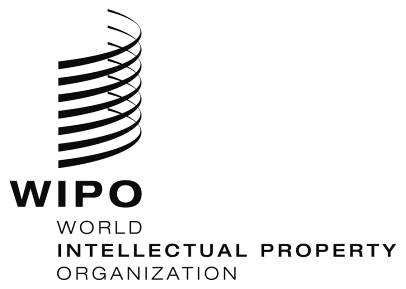 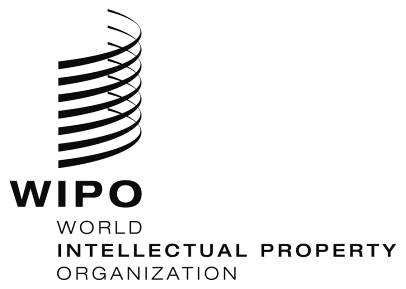 ANTRAG DES BESCHWERDEFÜHRERS AUF ÄNDERUNG DER VERFAHRENSSPRACHE DES ADR-VERFAHRENSDieser Antrag wird in Übereinstimmung mit Paragraph A(3) der Regeln für die Alternative Streitbeilegung in .eu-Domainnamenstreitigkeiten (die „ADR-Regeln“) und den Ergänzenden Regeln der Weltorganisation für Geistiges Eigentum für .eu-Domainnamenstreitigkeiten (die „Ergänzenden Regeln“) gestellt.Dieser Antrag wird vom Beschwerdeführer gestellt, welcher vor Einreichung der Beschwerde einen Antrag, dass die Verfahrenssprache des ADR-Verfahrens eine andere als die Sprache der Registrierungsvereinbarung für den streitigen Domainnamen ist, stellen kann.In Übereinstimmung mit Paragraph A(3)(b)(1) der ADR-Regeln hat dieser Antrag folgende Informationen zu enthalten:Der Beschwerdeführer(ADR-Regeln, Paragraph B(1)(b)(2) und (3))Der Beschwerdeführer in diesem administrativen Verfahren ist: [geben Sie den vollständigen Namen, und wo relevant, die Gesellschaftsform oder die Rechtsform an.]Bevollmächtigter Vertreter des Beschwerdeführers in diesem Beschwerdeverfahren ist: [geben Sie den vollständigen Namen, und wo relevant, die Organisationsform oder die Rechtsform an.]Die vom Beschwerdeführer bevorzugte Art der Übermittlung von an ihn gerichteten Mitteilungen ist: [...]Der Beschwerdegegner(ADR-Regeln, Paragraph B(1)(b)(5))Der Beschwerdegegner ist: [nennen Sie den Beschwerdegegner (den Domainnameninhaber), (einschließlich dessen vollständigen Namens, und wo vorhanden, die Gesellschafts- oder Rechtsform, den Ort der Firmeneintragung und der Hauptgeschäftsstelle, oder den Wohnsitz)].  Ausdrucke der Datenbank-Suche, die am [Datum] durchgeführt wurde, ist als Anlage [Anlagen-Nummer] beigefügt.Der/Die Domainname(n) und die Registrierstelle(n)(ADR-Regeln, Paragraph B(1)(b)(6) und 7))Der Antrag betrifft folgende/n Domainnamen:[Geben Sie den/die spezifischen streitigen Domainnamen an.  Bitte geben Sie ebenfalls das Datum/die Daten der Domainnamenregistrierung/en an.](Die Registrierstelle(n) bei der/denen der/die Domainname(n) registriert ist/sind, ist/sind: [Geben Sie den Namen und die vollständigen Kontaktangaben der Registrierstelle(n) an, bei welcher/n der/die streitige(n) Domainname(n) registriert ist/sind.]Tatsachen- und Rechtsbegründung(ADR-Regeln, Paragraph A(3)(b)(1)(ii) und (iii))Der Beschwerdeführer soll [geben Sie die beantragte Änderung der Sprache des ADR-Verfahrens an].Der Beschwerdeführer soll [geben Sie die Umstände, welche eine deartige Änderung der Sprache des ADR-Verfahrens rechtfertigen würden, an].Gebühren(ADR-Regeln, Paragraph A(3)(b)(2) und (3) und Ergänzende Regeln, Annex D)Der Beschwerdeführer übermittelt hiermit Zahlung in der Höhe von EUR [Betrag] via [Zahlungsweise].Zahlung via Kreditkarte sollte unter Benutzung des sicheren Online Domain Name Credit Card Payment Services des WIPO Zentrums gemacht werden.  Bei zahlungsbezogenen Fragen oder Schwierigkeiten bitten wir Sie, (+41 22) 338 8247 anzurufen oder ein E-Mail an das Zentrum, an arbiter.mail@wipo.int, zu senden.Erklärung(ADR-Regeln, B(1)(b)(15))„Der Beschwerdeführer bürgt für die Vollständigkeit und Richtigkeit sämtlicher hier gemachten Angaben. Der Beschwerdeführer stimmt der Verarbeitung seiner persönlichen Daten durch den Anbieter zu, insoweit diese Datenverarbeitung für die ordentliche Wahrnehmung der Pflichten des Anbieters notwendig ist. Der Beschwerdeführer ist außerdem damit einverstanden, dass die Entscheidung, die im Rahmen des durch diese Beschwerde eingeleiteten ADR-Verfahrens getroffen wird, in vollem Wortlaut (einschließlich der in der Entscheidung enthaltenen personenbezogenen Angaben) zusammen mit einer vom Anbieter zu besorgenden nichtoffiziellen englischen Übersetzung veröffentlicht wird. Der Beschwerdeführer ist außerdem damit einverstanden, daß seine Ansprüche und Rechtsbehelfe bezüglich der Registrierung des Domainnamens, der Streitigkeit und deren Beilegung sich außchließlich gegen den Domainnameninhaber richten und verzichtet hiermit auf jegliche Ansprüche und Rechtsmittel gegenüber (i) dem Anbieter sowie dessen Leiter(n), Amtsträgern, Beschäftigten, Beratern und Erfüllungsgehilfen, ausgenommen für vorsätzliches Fehlverhalten; (ii) den Mitgliedern der Schiedskommission, ausgenommen für vorsätzliches Fehlverhalten; (iii) der Registrierungsstelle, ausgenommen für vorsätzliches Fehlverhalten; und (iv) dem Register sowie dessen Leiter(n), Amtsträgern, Beschäftigten, Beratern und Erfüllungsgehilfen, ausgenommen für vorsätzliches Fehlverhalten.“												Hochachtungsvoll																								[Name / Unterschrift]Datum: ________________________ARBITRATION
AND
MEDIATION CENTER